OPĆENITO O PROJEKTU:Projekt 'Poduzetnik za pet' odobren je u okviru natječaja 'Obrazovanje za poduzetništvo i obrt' koji se financira iz Europskog socijalnog fonda.PRIJAVITELJ: Strukovna škola ĐurđevacPARTNERI: PORA – Razvojna agencija Podravine i Prigorja, Obrtnička komora Koprivničko – križevačke županijePROVEDBA PROJEKTA: 12 mjeseciVRIJEDNOST PROJEKTA: 288.087, 71 kunaBESPOVRATNA SREDSTVA:  288.087, 71 kuna (100%)CILJ PROJEKTA:smanjenje nezaposlenosti mladih poticanjem razvoja poduzetničke kulturerazviti dodatne stručne kompetencije iz područja poduzetništva kako bi unaprijedili svoj položaj na tržištu radapokretanje školske zadrugeELEMENTI PROJEKTA:Analiza interesa među učenicima za osnivanje učeničke zadrugeMinimalno 30 učenikaOdržavanje motivirajućih radionicaŠest tema s ciljem podizanja interesa i motivacije učenika za uključivanje u rad sekcijeOsnivanje i poslovanje učeničke zadrugeStart up radionicaRadionica o korištenju računalaPosjet poduzetnikuPosjet poduzetnika zadruziTisak brošure o zadruzi i školskog listaMarketinške aktivnosti učeničke zadrugeIzlaganje na tri manifestacijeDan otvorenih vrata SSDJSajam učeničkih zadrugaPosjet učeničkoj zadruziBožićni sajam u BudimpeštiPromidžba i vidljivost500 letaka o projektu3 roll up –a220 penkala, 100 blokova100 platnenih vrećica50 majicaDva članka u novinamaPM. Upravljanje projektom i administracija3 kvartalna izvješća1 završno izvješće3 sastanka projektnih partneraODRŽIVOST REZULTATA PROJEKTANakon završetka projekta učenička zadruga će i dalje nastaviti s radom. Svake godine će se na kraju školske godine tiskati Školski list te će se održavati dani otvorenih vrata. Zadrugari će svake godine sudjelovati na raznim manifestacijama i sajmovima kako bi prodajom svojih proizvoda samofinancirali zadrugu u budućnosti. Razvijat ćemo i pozitivan odnos prema okolišu na način da će učenici saditi ljekovito bilje (neven, gospina trava, lavanda…) koje će koristiti za izradu prirodne kozmetike. Također, zadrugari će samI šivati eko platnene vrećice kako bi potaknuli sve profesore, ostale učenike I građane na smanjenje upotrebe plastičnih vrećica. Pokretanje zadruge u sklopu projekta će omogućiti i novim generacijama sudjelovanje u zadruzi te će tako i oni biti u mogućnosti stjecati dodatne kompetencije iz područja poduzetništva na stvarnom poslovanju zadruge.SEKCIJE I VODITELJI: Kozmetičari – Željka Grobenski – SenjanKuhari i Pomoćni kuhari i slastičari – Đurđica ČasarNovinari – Jasmina RepUkrasno-uporabni predmeti – Petra Sobota, Marinela BlažekKONTAKT ZA VIŠE INFORMACIJA: www.stukturnifondovi.hrSadržaj ove publikacije/emitiranog materijala  isključiva je odgovornost Strukovne škole Đurđevac.LOGO PROJEKTA: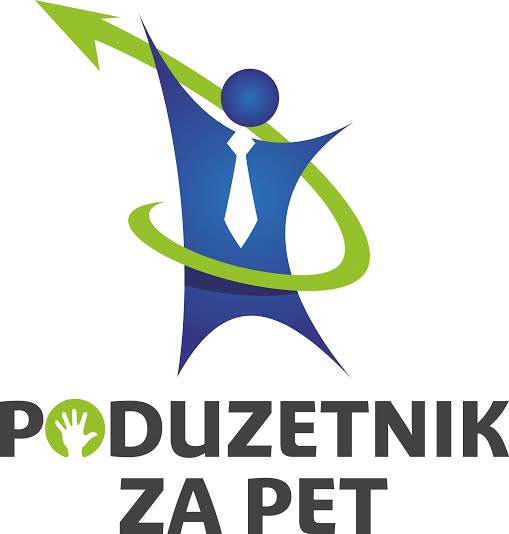 PARTNERI: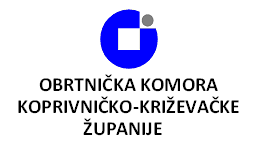 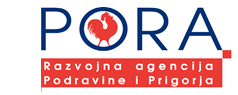 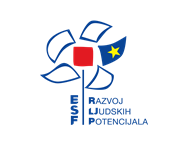 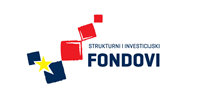  			Europska unija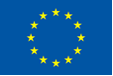                                       Projekt je sufinancirala Europska unija iz Europskog     socijalnog fonda